	Заслушав информацию главного специалиста по социальной защите аппарата Татарстанской республиканской организации Общероссийского Профсоюза образования Гафаровой Г. А. об итогах колдоговорной кампании в Татарстанской республиканской организации Общероссийского Профсоюза образования в 2022 году, Президиум Татарстанской республиканской организации Общероссийского Профсоюза образования ПОСТАНОВЛЯЕТ:1. Информацию об итогах колдоговорной кампании в Татарстанской республиканской организации Общероссийского Профсоюза образования Профсоюза в 2022 г. принять к сведению.2. Председателям территориальных и первичных организаций Татарстанской республиканской организации Общероссийского Профсоюза образования: 2.1. В срок до 1 мая 2023 года во всех образовательных организациях, где действуют первичные профсоюзные организации обсудить выполнение обязательств коллективных договоров на 2021-2023 гг. в 2022 году, внести в коллективные договоры изменения и дополнения и направить их на уведомительную регистрацию в муниципальные центры занятости.2.2. Рассмотреть на заседаниях выборных коллегиальных органов вопрос о развитии социального партнерства, повышении эффективности территориальных соглашений и коллективных договоров. 2.3. В год педагога и наставника принять участие в республиканском проекте «Одна профессия на двоих». 2.4. Практиковать обобщение опыта работы первичных профсоюзных организаций по выполнению обязательств коллективных договоров, организации и осуществлению контроля за их исполнением. Опубликовать в республиканском электронном Реестре: Коллективный договор: льготы и гарантии дополнительные льготы и гарантии, предусмотренные в коллективных договорах образовательных организаций на 2021-2023гг.2.5. Принимать меры по повышению эффективности постоянно действующих комиссий по регулированию социально-трудовых отношений как органов социального партнерства на территориальном и локальном уровнях. 2.6. В соответствии со ст.29 Федерального закона «Об образовании в Российской Федерации» разместить на сайтах образовательных организаций на платформе «электронное образования Республики Татарстан» коллективные договоры в разделе «Профком».2.7. В АИС «Единый реестр Общероссийского Профсоюза образования» в паспорте первичной профсоюзной организации обязательной для заполнения является вкладка «Акты социального партнерства», заполнить информацию о заключенных коллективных договорах, указав дату заключения и срок действия. 2.8. Проводить регулярные обучающие семинары для представителей сторон социального партнерства на всех уровнях.2.9. Принять участие в республиканском конкурсе «Лучший коллективный договор».3. Татарстанской республиканской организации Общероссийского Профсоюза образования:- постоянно осуществлять необходимую методическую и практическую помощь территориальным профсоюзным организациям по дальнейшему развитию социального партнерства;- до 1 марта 2023 года актуализировать макет коллективного договора и разместить на сайте;- осуществлять реализацию социально значимых проектов и программ в интересах членов Профсоюза; в год педагога и наставника реализовать проект «Одна профессия на двоих»;- применять современные информационные технологии как один из эффективных инструментов в решении уставных задач, а именно совершенствования системы социальной поддержки и разработки предложений по расширению комплекса государственных гарантий различным категориям членов Профсоюза, дополнительных льгот и гарантий.- проводить анализ территориальных соглашений и коллективных договоров и приложений к ним на соответствие трудовому законодательству и отраслевому соглашению. 4. Контроль за выполнением постановления возложить на главного специалиста по социальной защите аппарата Татарстанской республиканской организации Общероссийского Профсоюза образования Гафарову Г.А.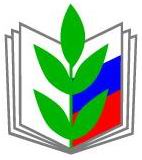 ПРОФЕССИОНАЛЬНЫЙ СОЮЗ РАБОТНИКОВ НАРОДНОГО ОБРАЗОВАНИЯ И НАУКИ РОССИЙСКОЙ ФЕДЕРАЦИИРЕГИОНАЛЬНАЯ ОРГАНИЗАЦИЯ ПРОФЕССИОНАЛЬНОГО СОЮЗА РАБОТНИКОВ НАРОДНОГО ОБРАЗОВАНИЯ И НАУКИ РОССИЙСКОЙ ФЕДЕРАЦИИВ РЕСПУБЛИКЕ ТАТАРСТАН(ТАТАРСТАНСКАЯ РЕСПУБЛИКАНСКАЯ ОРГАНИЗАЦИЯ ОБЩЕРОССИЙСКОГО ПРОФСОЮЗА ОБРАЗОВАНИЯ)ПРЕЗИДИУМПОСТАНОВЛЕНИЕПРОФЕССИОНАЛЬНЫЙ СОЮЗ РАБОТНИКОВ НАРОДНОГО ОБРАЗОВАНИЯ И НАУКИ РОССИЙСКОЙ ФЕДЕРАЦИИРЕГИОНАЛЬНАЯ ОРГАНИЗАЦИЯ ПРОФЕССИОНАЛЬНОГО СОЮЗА РАБОТНИКОВ НАРОДНОГО ОБРАЗОВАНИЯ И НАУКИ РОССИЙСКОЙ ФЕДЕРАЦИИВ РЕСПУБЛИКЕ ТАТАРСТАН(ТАТАРСТАНСКАЯ РЕСПУБЛИКАНСКАЯ ОРГАНИЗАЦИЯ ОБЩЕРОССИЙСКОГО ПРОФСОЮЗА ОБРАЗОВАНИЯ)ПРЕЗИДИУМПОСТАНОВЛЕНИЕПРОФЕССИОНАЛЬНЫЙ СОЮЗ РАБОТНИКОВ НАРОДНОГО ОБРАЗОВАНИЯ И НАУКИ РОССИЙСКОЙ ФЕДЕРАЦИИРЕГИОНАЛЬНАЯ ОРГАНИЗАЦИЯ ПРОФЕССИОНАЛЬНОГО СОЮЗА РАБОТНИКОВ НАРОДНОГО ОБРАЗОВАНИЯ И НАУКИ РОССИЙСКОЙ ФЕДЕРАЦИИВ РЕСПУБЛИКЕ ТАТАРСТАН(ТАТАРСТАНСКАЯ РЕСПУБЛИКАНСКАЯ ОРГАНИЗАЦИЯ ОБЩЕРОССИЙСКОГО ПРОФСОЮЗА ОБРАЗОВАНИЯ)ПРЕЗИДИУМПОСТАНОВЛЕНИЕ   «26» января 2023 г.г. Казань
                                   № 15-3Об итогах колдоговорной кампании в Татарстанской республиканской организации Общероссийского Профсоюза образования в 2022 годуПредседатель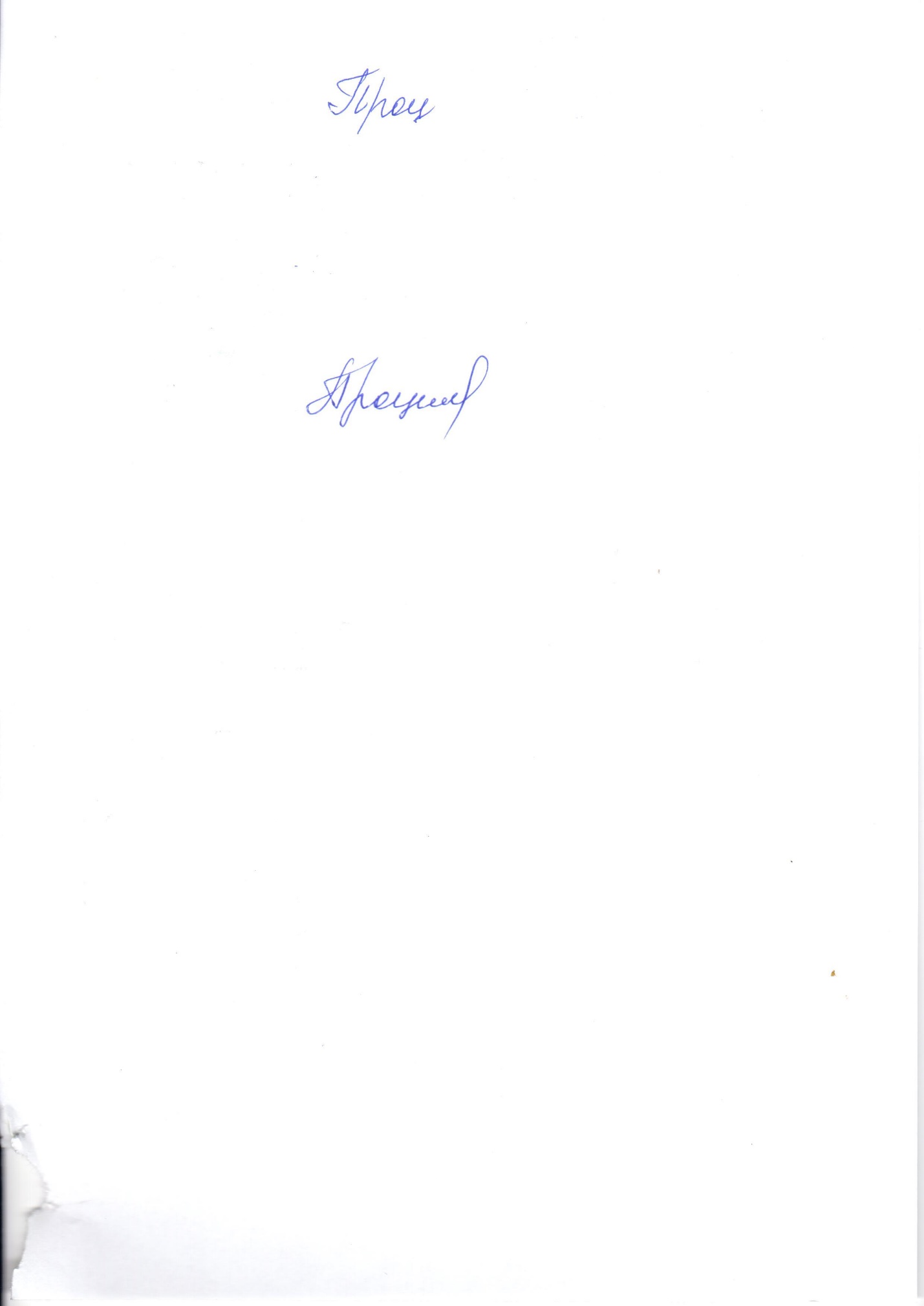 И. Н. Проценко